PRESBYTERIAN WOMEN BIRMINGHAM CLUSTER(This is a time of fellowship and worship for all P.C. Women whether you have active P.W. circles or not. Come for fellowship and worship with old friends and new.)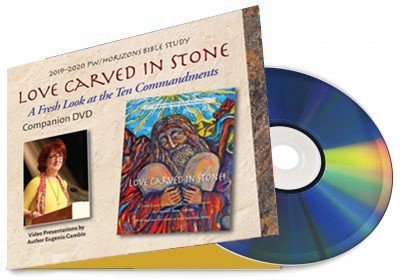 FALL GATHERINGSATURDAY, SEPTEMBER 14, 2019 COME TO THE HISTORIC WESTMINSTER P.C. 20 SIXTH AVE., S.W., BIRMINGHAM, AL 352119:00 – 10:00 A.M. REGISTRATION- CONTINENTAL BREAKFASTSERVICE 10:15 – 11:15STUDY OVERVIEWBYELDER EVA CARTER AND MRS. TONEKA BELL.QUESTIONS:  Belinda Dickinson- 205 979 162-	belindabjld@bellsouth.netOR	Charlotte Worsham-205 617 4467- c.worsham52@gmail.comchurch phone	205 518  6292